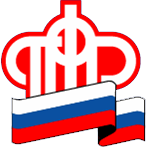 ГОСУДАРСТВЕННОЕ УЧРЕЖДЕНИЕ - Управление Пенсионного фонда Российской Федерации в ЛОМОНОСОВСКОМ РАЙОНЕЛенинградской области (МЕЖРАЙОННОЕ)Статус «Одобрено», но выплат нетСодержание новостиКогда статус заявления на выплату 5000 и 10000 рублей на детей до 3 лет и от 3-ех до 16 лет «Одобрено», но выплат еще нет, это может быть связано еще с одной часто допускаемой ошибкой заявителем, из-за которой средства не могут быть доставленными, а именно из-за недостоверно указанных реквизитов.В настоящее время зафиксировано более 2500 случаев возврата денежных средств из кредитных учреждений по следующим причинам:Неверно указан расчетный счет (счет должен состоять из 20 знаков);Указан номер банковской карты;Счет принадлежит не заявителю (например: подает заявление на выплату мама, а счет указывает другого лица);Банковский счет закрыт;Указан (номинальный) счет детской карты;Указан счет виртуальной карты(QIWI кошелек или Яндекс деньги) для оплаты интернет покупок;Указан счет кредитной карты;Указан счет за пределами территории РФ.Отметим, что согласно Указу Президента, доставка выплат через организации почтовой связи исключается.Только правильно заполненное заявление с достоверными данными гарантирует поступление средств. В случае если в заявлении указаны неправильные реквизиты, с заявителями свяжутся сотрудники территориальных органов ПФР Санкт-Петербурга и Ленинградской области, чтобы откорректировать данные.